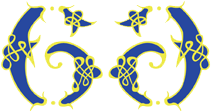 Cyfarfod Pwyllgor Y Grŵp Gwella 09 / 03/2018Grŵp Gwella Committee Meeting 09/03/2018Lleoliad / Location:  Neuadd Bentref / Village Hall Amser / Time: 19:30 YH / PMPresennol Present Cyngh. OG Thomas - OGT- Is GadeiryddCyngh. Eryl Jones Williams- EJW- Trysorydd Cyngh. Steffan W Chambers - SC - Ysgrifennydd Cyngh. Mike Tregenza - MTPatricia Lill - PL Kevin Chambers - KC Debra Watkins - DW Liam Charlton - LC Cllr. OG Thomas - OGT- Vice Chairman Cllr. Eryl Jones Williams - EJW - TreasurerCllr. Steffann W Chambers - SC - Secretary Cllr. Mike Tregenza - MT Patricia Lill - PT Kevin Chambers - KC Debra Watkins - DW Liam Charlton - LC Croeso Gan Y Cadeirydd Apologies Chair’s Welcome Rhodd y Cadeirydd (OGT) croeso i bawb i’r cyfarfod.The chair (OGT) welcomed everyone to the meeting. YmddiheuriadauApologiesDim Ymddiheuriadau wedi ei dderbyn. No apologies received. Cofnodion Y Cyfarfod Blaenorol Previous Meeting Minutes Darllenodd yr ysgrifennydd y cofnodion a chafodd ei dderbyn fel record cywir gan aelodau y pwyllgor. The secretary read out the previous meeting’s minutes and they were approved and passed as a correct record by members present. Adroddiad Y Trysorydd Treasurer’s Report Darllenodd y trysorydd ei adroddiad a rhodd wybod bod £4,691 yn y cyfrif. Rhodd wybod fod angen Cyfarfod Blynyddol ym mis Ebrill. The treasurer read the report and stated that there was a total of £4,691 in the account currently. The treasurer also informed members that an AGM needed to be held in April. Clwb Pêl-droedFootball Club Daeth Liam Charlton i’r cyfarfod i rhannu y wybodaeth fod bwriad i ail sefydlu y Clwb Pêl-droed yn y pentref, roedd ef yn gobeithio y bydd y clwb (os caiff ei ail-sefydlu) yn gweithio yn agos ar pwyllgor. Rhodd SC wybod bod ef a LC yn bwriadu cynnal Cyfarfod Blynyddol er mwyn ail sefydlu y clwb yn swyddogol ac roeddynt hefyd yn ymwybodol fod cyfrif banc yn enw y clwb yn bodoli. Daeth cefnogaeth gan aelodau a dymunodd pob lwc. Liam Charlton attended the meeting to share information that there was intentions to re-establish the football club, he hoped that if the club was re-established the committee would work closely with them. SC added that himself and LC intended to hold an AGM to officially re-establish the Football Club and that they were aware that there was an existing bank account for the club. The committee supported the idea and wished LC and others the best of luck in their efforts. Clwb Ieuenctid Youth Club Esboniodd SC y sefyllfa gyda cynllun Cyngor Gwynedd i gau clybiau ieuenctid y Sir gan gynnwys un yn y pentref. Ychwanegodd fod pedair opsiwn ynglyn a camau ymlaen. Gwrthwynebodd y pwyllgor y cynllun oedd gan y Cyngor Sir; gan ddweud y byddai ieuenctid y pentref a ddim i gwneud yn ystod ei amser rhydd a na fuaswn nhw yn fodlon mynd i clwb yn Abermaw, a fod trafnidiaeth cyhoeddus yn rhwystro hyn rhag digwydd beth bynnag. Dywedodd SC fod ef wedi rhoi wybod i trigolion drwy cyfryngau cymdeithasol a oedd wedi clywed gan 3 unigolyn a oedd a diddordeb yn barod. SC explained Gwynedd Council’s plan to close all youth club’s in the County including the village’s youth club. He added that the council had provided 4 options as to future steps to keep it going. The committee opposed the County Council’s plans by adding it would leave the youth of the villages with nothing to do and that they wouldn’t be willing to join the club in Barmouth as public transport would restrict this from happening. SC also said that after sharing the news on social media, 3 people have come forward with interest in running a voluntary youth club. Toiled Traeth Benar Benar Beach Toilet Rhannodd EJW y newyddion fod y Parc Cenedlaethol yn bwriadu cau y toiledau cyhoeddus ar draeth Benar oherwydd toriadau. Penderfynnodd y pwyllgor i wrthwynebu y penderfyniad oherwydd fod y toiledau yn rhan bwysig or traeth ac yn cadw a denu  twristiad i’r traeth. Byddai EJW yn trafod y mater a Darren Bowater a Ed Bailey, ychwanegodd ei bod yn syniad da gwahodd swyddog o’r Parc Cenedlaethol i dod i esbonio y weithred ac i ateb Cwestiynnau yr aelodau yn y cyfarfod nesaf. Roedd pob aelod yn hapus i EJW drefnu i siaradwr gwadd ddod i’r cyfarfod. EJW shared the news that the Snowdonia  National Park had decided to close the public toilets at Benar Beach due to cuts. The committee decided to unanimously oppose this decision by the SNP because they believed the toilets was an important part of the beach and the reason why many tourists visit the beach is because of the convenience of the public toilets. EJW would discuss the matter with Darren Bowater and Ed Bailey, and proposed that the committee invite an officer from the SNP to discuss the action and answer questions from members at the next meeting. The committee were happy for EJW to invite a guest speaker. Unrhyw Fater Arall Any Other Business PL: Roedd unigolyn o fewn y pentref yn bwriadu sefydlu prosiect addysg  ond byddai angen tir i wneud hyn, gofynnodd a byddai’r pwyllgor yn rhoi cymorth iddi. OGT: ychwanegodd gan ymateb i PL fod darn o dir ar waelod maes parcio y neuadd hyd at y cae pel droed ar werth a oedd yn awgrymmu y dylai swyddog o’r CCG gyfarfod a aelodau y pwyllgor er mwyn trafod y posibilrwydd o’r gymuned yn dod yn berchen ar y tir.KC: Roedd cwestiwn ynglyn a pryderon  gan rhai or cyhoedd oedd wedi dweud efallai fod maes parcio y neuadd bentref yn mynd i gloi ei giat yn ystod y nos yn arbed y cyhoedd sydd yn byw ar ochr y brif ffordd rhag parcio yno. Ymatebodd PL gan ddweud nad oedd hyn yn wir a byddai’r giat yn parhau i fod ar agor. Daeth y cyfarfod at ddiwedd am 21:30PL: An individual in the village has expressed an interest in establishing educational outdoor projects in the village, for this a piece of land would need to be used, the individual had asked whether the committee would assist. OGT: in response to this matter added that the piece of land between the Village Hall car park and the football field was for sale and advised that an officer from CCG visited the site with members of the committee to discuss the possibility of the community acquiring the land.KC: informed the committee that many in the village were worried about the possibility of the Village Hall car park Gate being closed at night, so that the residents who live on the main road cannot park there. PL responded and stated that there was no plans by the Hall Committee to close the gates and that the gate will remain open. Meeting ended at 21:30 